KILAUEA MIRROR ОЧКИ С ПОЛИКАРБОНАТНЫМИ ЛИНЗАМИ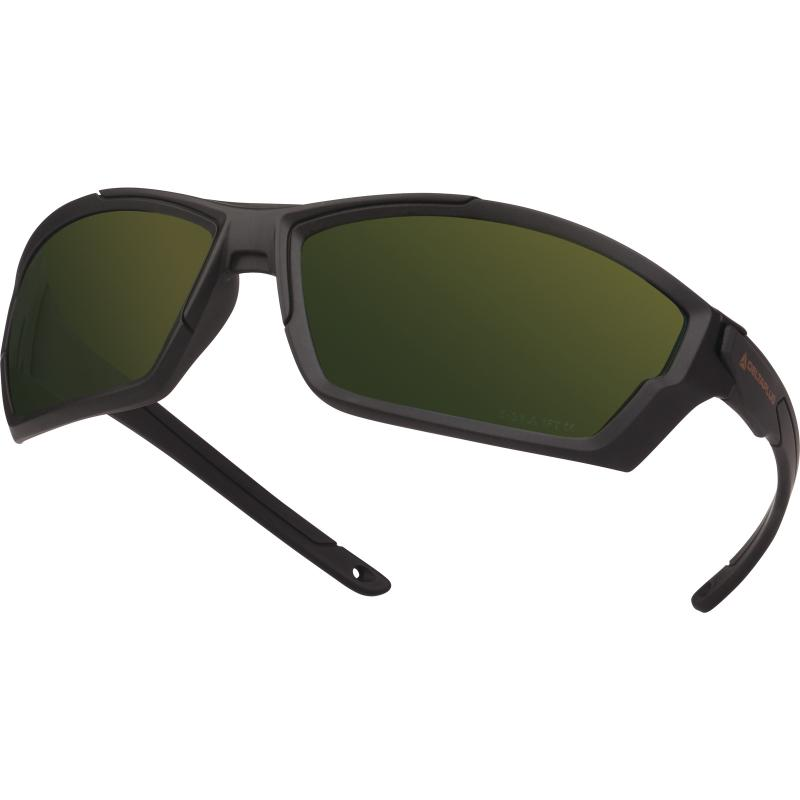 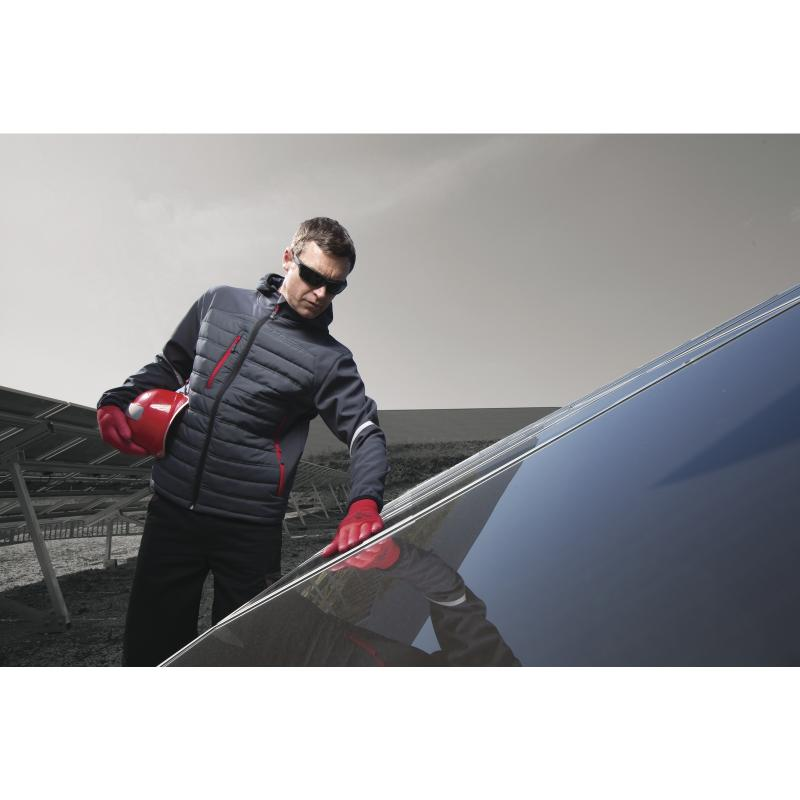  Цвет: линзы – зеркальныеРазмер: СПЕЦИФИКАЦИЯОткрытые защитные очки с боковой защитой. Материал линз – поликарбонат с антибликовым зеркальным покрытием. Оптический  класс - 1. Защита (спереди и сбоку) от летящих частиц (45 м/с) и УФ-излучения. Механическая устойчивость к экстремальным температурам. Современный спортивный дизайн. Оправа из поликарбоната с матовым покрытием. Комплектуются чехлом.Вес – 26 гр.  ОСНОВНЫЕ ПРЕИМУЩЕСТВА ТОВАРА ДЛЯ ПОЛЬЗОВАТЕЛЯНейлоновая оправа с матовым покрытием для лучшего комфорта и длительного срока эксплуатации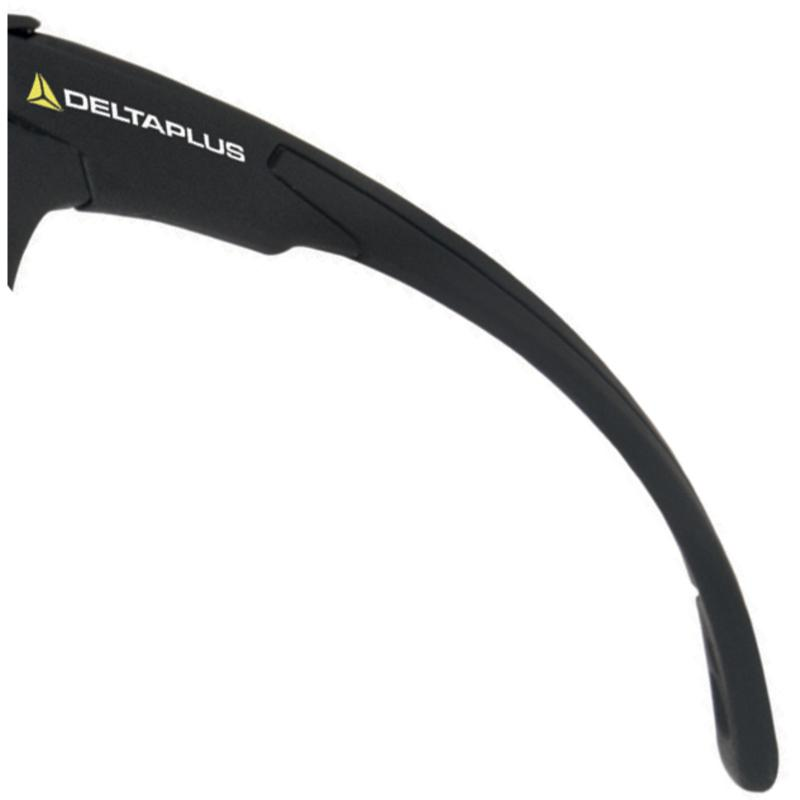 Чехол и шнурок обеспечивают надежное хранение и уход за линзами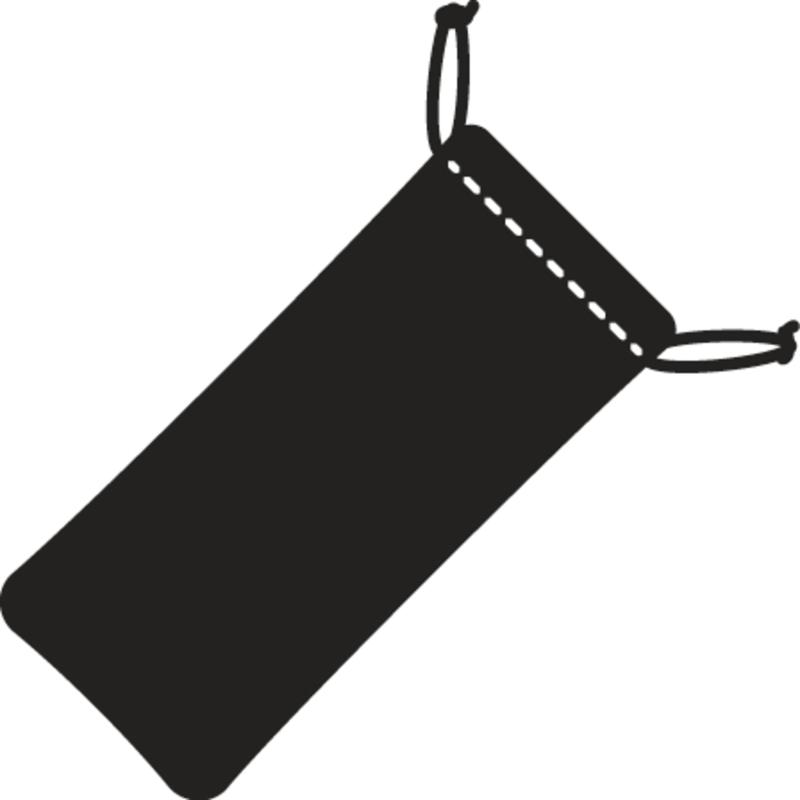 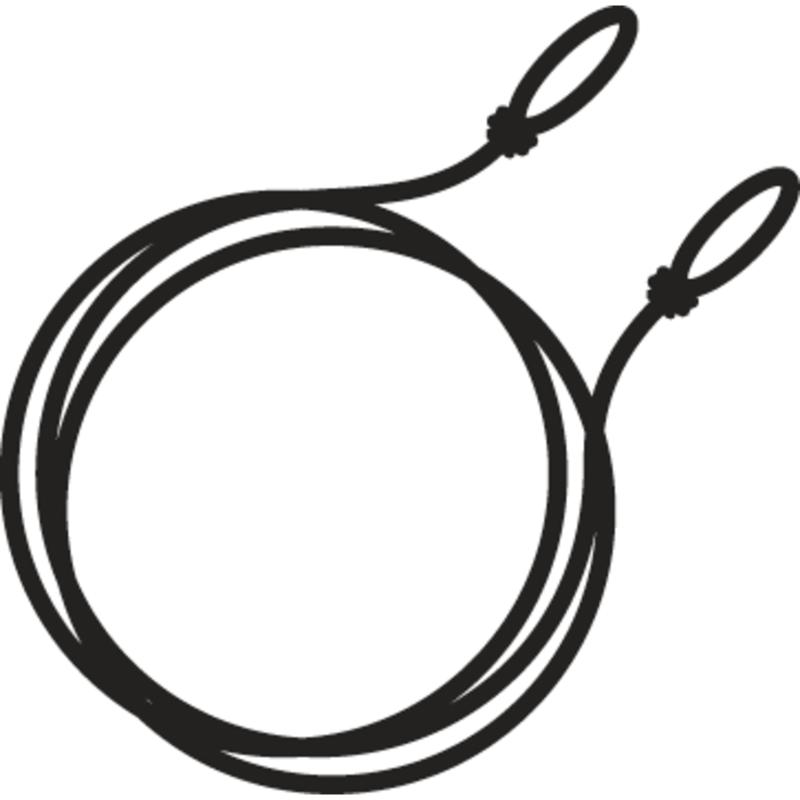 